四川信息职业技术学院2022年四川省职业院校虚拟现实（VR）设计大赛场地布置及耗材购买项目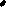 询价通知书中国·四川（广元）采购单位：四川信息职业技术学院2022年6月第一章  询价邀请四川信息职业技术学院虚拟现实（VR）设计大赛场地布置及耗材购买采购，采用询价方式进行采购，特邀请符合本次采购要求的供应商参加报价。一、采购项目基本情况1、采购项目名称：2022年四川省职业院校虚拟现实（VR）设计大赛场地布置及耗材购买2、采购人：四川信息职业技术学院软件学院3、项目编号：SCVR-2022001二、资金情况资金来源及金额：财政资金-二级经费，最高限价13000.00元。三、采购项目简介采购项目包括:大赛场地布置、大赛使用物料等。四、供应商邀请方式公告方式：本次询价邀请在四川信息职业技术学院（http://www.scitc.com.cn/）主页通知公告栏发布。五、供应商参加本次采购活动应具备下列条件（一）具有独立承担民事责任的能力；（二）具有良好的商业信誉和健全的财务会计制度；（三）具有履行合同所必需的设备和专业技术能力；（四）有依法缴纳税收和社会保障资金的良好记录；（五）参加政府采购活动前三年内，在经营活动中没有重大违法记录；（六）法律、行政法规规定的其他条件。六、采购项目清单及要求见第四章。递交响应文件截止时间和地点     报名方式：将营业执照副本复印件加盖公章发送至邮箱471519250@qq.com（邮件名称格式为“项目名称+公司名称+联系人+联系方式”）递交响应文件截止时间：2022年7月1日09:30（北京时间）响应文件必须在截止时间前送达询价地点并现场递交（本次询价不接受邮寄的响应文件），逾期送达的响应文件不予接收。地点：广元市利州区学府路265号（四川信息职业技术学院雪峰校区）综合楼1113办公室。八、询价时间和地点询价时间：2022年7月1日09:30（北京时间）。地点：广元市利州区学府路265号四川信息职业技术学院雪峰校区）综合楼1113会议室。九、商务要求1、交货时间或完工时间：签订合同后5日内，完成采购物资的交付；如果中标供应商没有按照合同规定的时间完成交付，采购人有权单方面解除合同，并保留向中标供应商索赔的权利。2、交货地点：四川省广元市利州区学府路265号（四川信息职业技术学院雪峰校区）；3、交货要求：按照采购清单进行验收和交付。4、发票要求：发票明细应与采购清单一致。5、付款方式：验收合格后，采购人接到供应商票据凭证资料在30日内支付合同中标金额。6、售后服务要求：质保期3年；在使用过程中，若出现质量问题，中标供应商在接到通知后12小时内完成维修，并承担所有费用。十、联系方式采 购 人：四川信息职业技术学院地    址：广元市利州区学府路265号联 系 人：崔老师电    话：18683981015第二章  询价须知供应商须知附表第三章  供应商资格证明材料一、资格要求相关证明材料（一）具有独立承担民事责任的能力。（注：①供应商若为企业法人：提供“统一社会信用代码营业执照”；未换证的提供“营业执照、税务登记证、组织机构代码证或三证合一的营业执照”；②若为事业法人：提供“统一社会信用代码法人登记证书”；未换证的提交“事业法人登记证书、组织机构代码证”；③若为其他组织：提供“对应主管部门颁发的准许执业证明文件或营业执照”；④若为自然人：提供“身份证明材料”。以上均提供复印件）；（二）具备良好商业信誉的证明材料（可提供承诺函）；（三）具备健全的财务会计制度的证明材料（可提供承诺函）；（四）具有依法缴纳税收和社会保障资金的良好记录（可提供承诺函）；（五）具备履行合同所必需的设备和专业技术能力的证明材料（可提供承诺函）；（六）参加政府采购活动前3年内在经营活动中没有重大违法记录的承诺函；备注：上述材料提供加盖供应商鲜章的复印件。 采购项目服务内容及要求项目概况    根据四川省职业院校虚拟现实（VR）设计大赛赛项需求，供货商按照软件学院的要求负责提供产品并按时按质交付使用。二、详细技术参数表         三、其它要求1、交货日期：合同签订后要求5个工作日完成交付；2、报价包含税费、运费、施工及安装调试费其他所有杂费等；3、所有产品均需满足兼容性。第五章  响应文件格式一、法定代表人授权书四川信息职业技术学院：本授权声明：XXX（单位名称）,XXX（法定代表人姓名、职务）授权XXX（被授权人姓名、职务）为我方参加XXX项目（项目编号：XXX）询价采购活动的合法代表，以我方名义全权处理该项目有关询价、报价、签订合同以及执行合同等一切事宜。特此声明。供应商名称：XXX（盖单位公章）法定代表人（签字或盖章）：XXX职    务：XXX被授权人签字：XXX职    务：XXX日    期：XXX年XXX月XXX日附：法定代表人及授权代表身份证复印件并加盖公司鲜章。二、供应商基本情况表供应商名称：XXX（盖单位公章）法定代表人或授权代表（签字或盖章）：XXX日  期：XXX年XXX月XXX日三、报价一览表注：1、报价应是最终用户验收合格后的总价，是供应商相应采购项目要求的全部工作内容的价格体现，包括完成本项目所涉及人员工资、办公费用、调研费用、交通费用、通讯费用、人员食宿费用、设备投入、税费等完成本项目所涉及的一切费用。供应商只允许有一个报价，并且在合同履行过程中是固定不变的，任何有选择或可调整的报价将不予接受，并按无效相应处理。2、以上表格如不能完全表达清楚供应商认为必要的费用明细，供应商可自行补充。供应商名称：XXX（盖单位公章）法定代表人/单位负责人或授权代表（签字或盖章）：XXX日  期：XXX年XXX月XXX日四、承诺函四川信息职业技术学院：我公司作为本次询价项目的供应商，根据询价通知书要求，现郑重承诺如下：一、具备《中华人民共和国政府采购法》第二十二条第一款和本项目规定的条件： （一）具有独立承担民事责任的能力；（二）具有良好的商业信誉和健全的财务会计制度；（三）具有履行合同所必需的设备和专业技术能力；（四）有依法缴纳税收和社会保障资金的良好记录；（五）参加采购活动前三年内，在经营活动中没有重大违法记录；（六）法律、行政法规规定的其他条件。二、在参加本次采购活动中，不存在与单位负责人为同一人或者存在直接控股、管理关系的其他供应商参与同一合同项下的采购活动的行为。（实质性要求）三、在参加本次采购活动中，不存在和其他供应商在同一合同项下的采购项目中，同时委托同一个自然人、同一家庭的人员、同一单位的人员作为代理人的行为。（实质性要求）四、如果有规定的记入诚信档案的失信行为，将在响应文件中全面如实反映。（实质性要求）五、响应文件中提供的能够给予我公司带来优惠、好处的任何资料和技术、服务、商务等响应承诺情况都是真实的、有效的、合法的。（实质性要求）六、如本项目询价采购过程中需要提供样品，则我公司提供的样品即为成交后将要提供的成交产品，我公司对提供样品的性能和质量负责，因样品存在缺陷或者不符合采购文件要求导致未能成交的，我公司愿意承担相应不利后果。（实质性要求）本公司对上述承诺的内容事项真实性负责。如经查实上述承诺的内容事项存在虚假，我公司愿意接受以提供虚假材料谋取成交的法律责任。法定代表人签字或者加盖个人私章：XXXX授权代表签字：XXXX供应商名称：XXXX（盖章）日  期：XXX年XXX月XXX日五、无行贿犯罪记录承诺函四川信息职业技术学院：我公司作为本次采购项目的供应商，现作出如下承诺：我公司（XXX）及现任法定代表人（XXX）在参加采购活动前三年内不具有行贿犯罪记录。本公司对上述承诺的内容事项真实性负责。如经查实上述承诺的内容事项存在虚假，我公司愿意接受以提供虚假材料谋取成交追究法律责任。法定代表人签字或者加盖个人私章：XXXX授权代表签字：XXXX供应商名称：XXXX（盖章）日  期：XXX年XXX月XXX日六、诚信情况承诺函四川信息职业技术学院：本单位               （供应商名称）参加本次               项目（项目编号：               ）的采购活动，现根据相关规定，针对本单位的诚信情况作出以下承诺：我单位具有所规定的失信行为     次。（填写失信行为的次数时，建议使用大写数字，如零、壹、贰、叁、肆等。）；（仅限投标截止当日仍在有效期的次数）我单位对以上填写信息的真实性负责，如有不实，本单位愿意承担由此产生的一切法律责任和后果。法定代表人签字或者加盖个人私章：XXXX授权代表签字：XXXX供应商名称：XXXX（盖章）日  期：XXX年XXX月XXX日七、商务应答表注意：供应商必须据实填写，不得虚假响应，虚假响应的，其响应文件无效并按规定追究其相关责任。供应商名称：XXX（盖单位公章）法定代表人或授权代表（签字或盖章）：XXX日  期：XXX年XXX月XXX日八、技术参数要求应答表注意：供应商必须据实填写，不得虚假响应，虚假响应的，其响应文件无效并按规定追究其相关责任。供应商名称：XXX（盖单位公章）法定代表人或授权代表（签字或盖章）：XXX日  期：XXX年XXX月XXX日序号 应知事项 说明和要求1确定邀请询价的供应商方式本次采购采取在四川信息职业技术学院发布公告的方式邀请参加询价的供应商。2采购预算（实质性要求）采购预算：13000.00元超过采购预算的报价无效。3最高限价（实质性要求）最高限价：13000.00元超过最高限价的报价无效。4联合体不允许联合体5评标方法最低评标价法6相应文件的要求响应文件一式三份（正本一份，副本两份）；相应文件A4纸打印并采用胶装方式装订成册，不得散装或者合页装订，相应文件密封袋的最外层应清楚地标明相应文件、采购项目名称、供应商名称，并加盖供应商鲜章。7付款方式验收合格，开票一个月内付款8成交通知书领取采购结果公告在四川信息职业技术学院网上发布后，请成交供应商凭单位介绍信、身份证原件及复印件到四川信息职业技术学院领取成交通知书。9疫情防控要求根据广元市应对新型冠状病毒肺炎疫情应急指挥部公告（第44号）要求，省外投标人需要提供48小时内核酸检测阴性证明，并配合门卫查验健康码、测量体温等。序号产品名称产品参数数量单位备注1门型展架1800*800mm（加厚型）6个2大赛工位隔断落地支架、两面喷绘，喷绘背景设计美观11个3横幅红底白字条幅6个4工位编号牌直径20cm,01-16号段16个5工作挂牌PVC材质，含吊绳 80*120mm177个6参赛牌120*80mm，铜版纸64个7U盘32GB USB3.235个金士顿（Kingston）8typeC数据线typeC通用数据线，供pico2眼镜使用5根安卓系统使用供应商名称注册地址邮政编码邮政编码联系方式联系人联系电话联系电话联系方式传真网址网址组织结构法定代表人姓名姓名技术职称联系电话联系电话成立时间营业执照号注册资金开户银行账号经营范围备注项目名称项目编号报价合计人民币大写：                        （小写：           ）备注：备注：序号采购文件要求响应文件响应序号设备名称技术规格和配置要求单位数量单价金额备注1234567